2023年山东EWMA国际伤口治疗师学院学员报名推荐表姓名性别出生年月照片第一学历最高学历英语水平照片职称职务政治面貌照片工作单位科室照片联系方式通讯地址通讯地址联系方式E-mailE-mail邮政编码联系方式手机号码手机号码办公电话个人简历    (护理专业学习 和护理工作)业务能力  (由个人填写)科研工作情况推荐单位意见负责人签名：(推荐单位加盖公章)年   月   日负责人签名：(推荐单位加盖公章)年   月   日负责人签名：(推荐单位加盖公章)年   月   日负责人签名：(推荐单位加盖公章)年   月   日负责人签名：(推荐单位加盖公章)年   月   日负责人签名：(推荐单位加盖公章)年   月   日招生部门意见负责人签名：(录取单位加盖公章)年   月   日负责人签名：(录取单位加盖公章)年   月   日负责人签名：(录取单位加盖公章)年   月   日负责人签名：(录取单位加盖公章)年   月   日负责人签名：(录取单位加盖公章)年   月   日负责人签名：(录取单位加盖公章)年   月   日   2023年山东EWMA国际伤口治疗师学院学员自荐信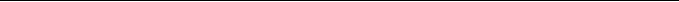    (工作经历与特长、所在医院伤口专业发展现状、求学目标)自荐人签名年   月   日(注：该表需由申请者本人签字，并按要求寄至指定地址)